徳島大学病院 感染制御部では，感染対策の地域支援目的の一環として，各医療機関から感染対策マニュアル支援要請に対応すべく，外部公開向けのマニュアルを供与いたします。なお，不明な点につきましては下記担当者までお問い合わせください。〈申請方法〉各医療機関は徳島大学病院長宛に徳島大学病院感染対策マニュアル使用申請書を提出※徳島大学病院感染対策マニュアル使用申請書には，医療機関の長の公印が必要です。※郵送にて送付願います。使用申請書を受領後，本院より徳島大学病院対策マニュアル供与承認書および各種感染対策マニュアルを交付（メールまたは郵送）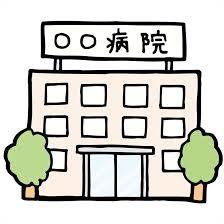 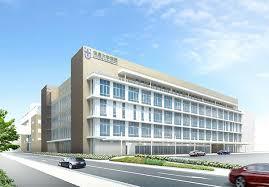 